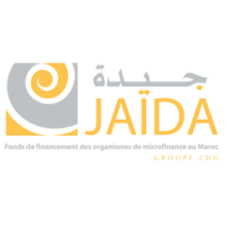 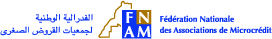 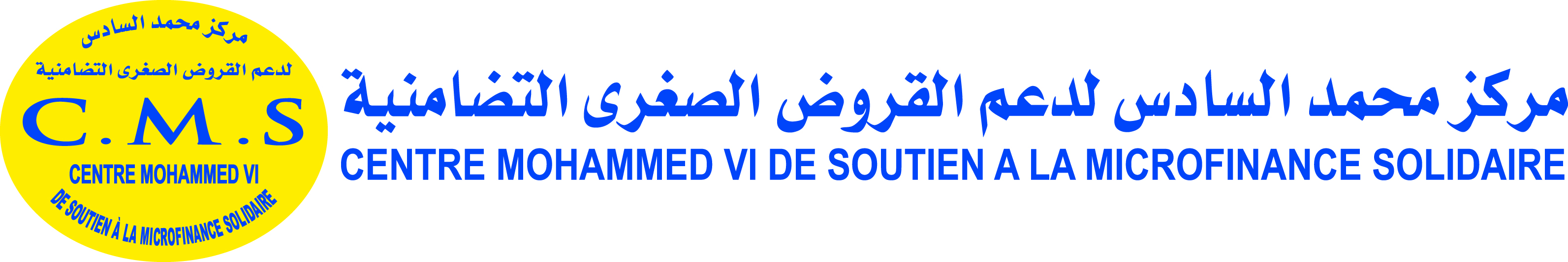 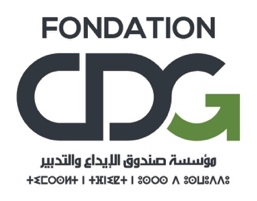 استمارة الترشيحملحقاتملحق 1 الموارد البشرية والتنظيمملحق 2 المواد الأوليةملحق 3 التجهيزات والآلياتملحق 4 المداخيلملحق 5 مصادر التمويلملحق 6 خطة التمويلمعلومات حول جمعية القروض الصغرىاسم الجمعية :     المسؤول عن المشروع:الهاتف و البريد الإلكتروني :معلومات حول المترشح " صاحب المشروع" الاسم العائلي:                                                                                                                                               الاسم الشخصي:                                                                                                                                               تاريخ الازدياد:                                                                                                                                               مكان الازدياد:                                                                                                                                                رقم البطاقة الوطنية:                                               رقم الهاتف:                                                       العنوان المهني: الحالة العائلية:                                                                                                                    		                                  عازب "ة"                          متزوج "ة"                                            أرمل "ة"                                      مطلق"ة"  يقطن لوحده                                          لديه أطفال                                    يقطن مع العائلة                                                                                                                                        : مستوى المترشح الدراسي 			الجامعي            الثانوي                                                                          الابتدائي   المحتوىعناصر خطة العملالملخّص التنفيذي في بضعة أسطر يستعرض الخطوط العريضة لخطة مشروع مقاولتك. يجب أن تكون خطّتك واضحة ومنظمة لأنها ستحدّد الانطباع الأول على فكرة مقاولتك. 
........................................................................................................................................................................................................................................................................................................................................................................................................................................................................................................................الملخّص التنفيذيصف فكرة مقاولتك والسوق المناسبة لها .............................................................................................ماهي ميزتها؟ وماهي الفئة المستهدفة؟...............................................................................................فكرة مقاولتك حدد لمشروعك الصيغة القانونية……………………-مقاول، تعاونية، حرفي (مسجل في غرفة الحرف التقليدية)، شركة ذات المسؤولية المحدودة ،تاجر( منخرط في السجل التجاري)، فلاح، …….
ما هي الإجراءات الواجب اتباعها لخلق مشروعك؟ ……………………………. هل تحتاج إلى مواكبة؟ …………………………………………………..الإجراءات القانونيةاكتب أسماء أصحاب المقاولة (اسمك واسم شركائك إن وجدوا) وتحدث عن مهاراتهم لهذا النوع من المشاريع ..................................................................................................................................................................................شركاء المقاولةأ  - ما هي التكلفة الإجمالية لمشروعك؟ب-  ما هي مساهمتك الشخصية ؟ ……………………………………………………………ج - ما مقدار الائتمان الذي دفعته مؤسسة القروض الصغرى ؟…………………………………………………..د- ما هو الدعم المالي المطلوب من قبل البرنامج………………………………………………………..المساعدة المالية المقدمة من طرف البرنامج ستغطي كل قيمة المساهمة الشخصية أو جزء منها وفقا لأهمية واستدامة المشروع.الرأسمال الضروري ما هي المنتجات والخدمات الرئيسية التي ستقدمها؟ …………………………………………………………………………………….المنتوج أو الخدماتإذا كنت تقدم منتجك في السوق حاليًا، فما هي نوعية الزبناء التي تستهدف؟ وكم عددهم (المتوسط)؟……………………………….ما هو عدد الزبناء الذي تتوقع جلبه في الاشهر القادمة؟  الشهر 1 ................ الشهر 2 ................ الشهر 3 ................ الشهر 4 ................ الشهر 5 ...............    الشهر 6 ................ الشهر 7 ................ الشهر 8 ................ الشهر 9 .......... الشهر 10 ................ الشهر 11 ................ الشهر 12 ............................................................................الزبناء ما هو الثمن الذي تقترحه لمنتوجك؟...................................................................................................الثمن المقترح من هم منافسوك الحاليين والمتوقعين؟ أسماؤهم وأماكن تواجدهم…………………………………………..ماهي نقاط قوتهم وضعفهم؟ ماهي حصتهم من السوق؟ ........................................................................كيف تتعامل معهم حاليا؟ في المستقبل؟ .................................................ما هو الثمن المطبق من طرف المنافسين؟ ........................................................................................ماهي حصتكم من السوق حاليا ومستقبلا؟ ........................................................................................ماهي نقاط قوة وضعف مشروعك، العراقيل والفرص؟..........................................................المنافسون +(تحليل سووت ) كيف ستوزع سلعتك او تقدم خدماتك؟ إذا كانت سلعة، هل ستعرضها بالتقسيط أو بالجملة؟ ...................................................أين ستمارس نشاطك ................لماذا هذا الاختيار؟ ........................................................................................كم يكلف شراء أو استئجار متجر من اختيارك؟ .......................................................................................  طريقة التوزيع والموقعكيف تقوم بتسويق منتجك وجعل العملاء يشترونه؟ ما هي الأدوات الإعلانية التي ستستخدمها؟ وما هي تكاليفها؟…………………………………………………………………………………………………………………………………………الترويجمن هم مزودوك؟ كيف هي علاقتك بهم؟ هل تستفيد من امتيازات في الأداء؟ ................................................................................................................................المزودونكيف سيتم تنظيم عمليات الإنتاج والخدمات؟………………………………………………………………………………………………………….طريقة الإنتاجماهي المواد الأولية اللازمة والتجهيزات الضرورية التي ستحتاجها للمنتوج أو الخدمة؟ وبأي ثمن ستشتريها؟ ماهي الكمية التي ستحتاجها في الشهر؟………………………………………………………………………………………………………………………………………..المواد الأولية والتجهيزاتاحتساب تكاليف الانتاج (التجهيزات والمواد الاولية والإيجار والرواتب) ...........................................................................مصاريف أخرى .................................................................................................................................................التكاليف تحدث عن أهمية الاستفادة من الدعم الممنوح من طرف البرنامج بالنسبة لك؟………………………………………………………………………………………………………………………….عبر عن حاجتكالأجرةدائم ام مؤقتمهامالمستخدمين1.2.3...............الكمية المستهلكة شهرياسعر الوحدةالمواد الأولية1.2.…………السعرمدة الاستخدامقائمة التجهيزات والآلياتتوقعات متوسط المداخيل للأشهر القادمةتوقعات متوسط المداخيل للأشهر القادمةتوقعات متوسط المداخيل للأشهر القادمةتوقعات متوسط المداخيل للأشهر القادمةتوقعات متوسط المداخيل للأشهر القادمةتوقعات متوسط المداخيل للأشهر القادمةتوقعات متوسط المداخيل للأشهر القادمةتوقعات متوسط المداخيل للأشهر القادمةتوقعات متوسط المداخيل للأشهر القادمةتوقعات متوسط المداخيل للأشهر القادمةتوقعات متوسط المداخيل للأشهر القادمةتوقعات متوسط المداخيل للأشهر القادمةمتوسط المداخيل الشهرية الحاليةالمنتوج121110987654321متوسط المداخيل الشهرية الحاليةالمنتوجبالدرهم قيمة المبالغ مصادر التمويلالمبلغ الإجمالي المستحقمقدار الفائدة الشهرية  مبلغ الدفعة الشهريةالمدةالمبلغ المقترض-1-2-3-4إرتسمات حول المشروع " خاص بجمعية القروض الصغرى"ما هو الأثر الاقتصادي والاجتماعي للمشروع؟إرتسمات حول المشروع " خاص بجمعية القروض الصغرى"ما هو الأثر الاقتصادي والاجتماعي للمشروع؟إرتسمات حول المشروع " خاص بجمعية القروض الصغرى"ما هو الأثر الاقتصادي والاجتماعي للمشروع؟إرتسمات حول المشروع " خاص بجمعية القروض الصغرى"ما هو الأثر الاقتصادي والاجتماعي للمشروع؟إرتسمات حول المشروع " خاص بجمعية القروض الصغرى"ما هو الأثر الاقتصادي والاجتماعي للمشروع؟  إذا كانت ممتازة لماذا.غير كافية                       متوسطة                        ممتازة               المردوديةإذا كانت ممتازة لماذا.غير كافية                  متوسطة        ممتازة               الجدوى   إذا كانت ممتازة لماذا.غير كافية                             لا            نعم                    تحسين ظروف العيشإذا كانت ممتازة لماذا.غير كافية متوسطةممتازة               خلق فرص الشغلبيان من جمعية القروض الصغرى حول صحة المعلومات:أقر بأن المعلومات الواردة في هذا الملف دقيقة وصحيحة.التاريخ.......اسم الشخص المفوض حسب الأصول للإشراك المرشح.............توقيع وختم المؤسسةبيان من جمعية القروض الصغرى حول صحة المعلومات:أقر بأن المعلومات الواردة في هذا الملف دقيقة وصحيحة.التاريخ.......اسم الشخص المفوض حسب الأصول للإشراك المرشح.............توقيع وختم المؤسسةبيان من جمعية القروض الصغرى حول صحة المعلومات:أقر بأن المعلومات الواردة في هذا الملف دقيقة وصحيحة.التاريخ.......اسم الشخص المفوض حسب الأصول للإشراك المرشح.............توقيع وختم المؤسسةبيان من جمعية القروض الصغرى حول صحة المعلومات:أقر بأن المعلومات الواردة في هذا الملف دقيقة وصحيحة.التاريخ.......اسم الشخص المفوض حسب الأصول للإشراك المرشح.............توقيع وختم المؤسسةبيان من جمعية القروض الصغرى حول صحة المعلومات:أقر بأن المعلومات الواردة في هذا الملف دقيقة وصحيحة.التاريخ.......اسم الشخص المفوض حسب الأصول للإشراك المرشح.............توقيع وختم المؤسسة